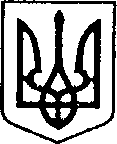 УКРАЇНАЧЕРНІГІВСЬКА ОБЛАСТЬН І Ж И Н С Ь К А    М І С Ь К А    Р А Д АВ И К О Н А В Ч И Й    К О М І Т Е ТР І Ш Е Н Н Явід _______________ 2020 р.		м. Ніжин		                          № ____Про внесення змін до Додатку 2 до рішення виконавчого комітету Ніжинської міської ради від 10.09.2020 року №312 «Про організацію та проведення на території Ніжинської міської об’єднаної територіальної громади чергового призову на строкову військову службу громадян України у жовтні - грудні 2020 року»Відповідно до ст.ст. 36, 42, 59, 73 Закону України «Про місцеве самоврядування в Україні», та в зв’язку з кадровими змінами:1. Внести зміни до Додатку 2 до рішення виконавчого комітету Ніжинської міської ради від 10.09.2020 року № 312 «Про організацію та проведення на території Ніжинської міської об’єднаної територіальної громади чергового призову на строкову військову службу громадян України у жовтні - грудні 2020 року» та викласти його у наступній редакції згідно Додатку 1.2. Начальнику відділу з питань діловодства та роботи зі зверненнями громадян апарату виконавчого комітету Ніжинської міської ради           Остапенко С.В., забезпечити доведення змісту цього рішення до відома виконавців та зацікавлених осіб, оприлюднити рішення шляхом розміщення на офіційному сайті Ніжинської міської ради протягом п’яти днів з дня його прийняття.3. Контроль за виконанням розпорядження покласти на керуючого справами виконавчого комітету Ніжинської міської ради Салогуба В.В.Міський голова                                                                    О.М.КодолаДодаток 1до рішення виконавчого комітетуНіжинської міської радивід «____» ____ 2020 р. № ____Основний складміської призовної комісії Резервний складміської призовної комісіїКеруючий справами виконавчого комітетуНіжинської міської ради		       				В.СалогубВізують:начальник відділу з питань надзвичайних ситуацій, цивільного захисту населення, оборонної та мобілізаційної роботи                                                                  М.А.Чуйкокеруючий справами виконавчого комітету Ніжинської міської ради		                                         В.В.Салогубначальник відділу юридично – кадрового забезпечення апарату виконавчого комітету Ніжинської міської ради                                В.О.ЛегаГолова комісіїКеруючий справами виконавчого комітетуНіжинської міської ради Салогуб В.В.Заступник голови комісіїВійськовий комісар Ніжинського ОМТЦК та СПпідполковник Якущенко В.М.Члени комісіїЗавідувач хірургічним відділенням поліклініки КНП «Ніжинська ЦМЛ ім. М.Галицького», старший лікар медичної комісії Грицай Г.І.Члени комісіїЗаступник начальника ВП ГУ НП в Чернігівській областіпідполковник поліції Чепурний О.В.Члени комісіїНачальник управління освіти Ніжинської міської радиКрапив’янський С.М.Члени комісіїНачальник відділу соціальної роботи Ніжинського міського центру соціальних служб для сім’ї, дітей та молоді (психолог) Беспалий Л.С.Члени комісіїГоловний спеціаліст відділу з питань надзвичайних ситуацій, цивільного захисту населення, оборонної та мобілізаційної роботи  виконавчого комітету Ніжинської міської ради Овчаренко І.Ю.Члени комісіїНачальник відділу з благоустрою, роботи з органами самоорганізації населення та взаємодії з правоохоронними органами виконавчого комітету Ніжинської міської ради Бойко Н.Г.Секретар комісіїмедична сестра КНП «НЦМЛ ім. М.Галицького»Котлярова А.С.Голова комісіїЗаступник міського голови з питань діяльності виконавчих органів ради Смага С.С.Заступникголови комісіїЗаступник військового комісара - начальник мобілізаційного відділення Ніжинського ОМТЦК та СП старший лейтенант Лисенко В.І.Члени комісіїЛікар-хірург КНП «Ніжинська ЦМЛ ім. М.Галицького», старший лікар медичної комісії Мороз В.О.Члени комісіїНачальник сектора ВП ГУ НП  в Чернігівській областікапітан поліції Музиченко І.І.Члени комісіїМетодист міського методичного кабінету управління освіти Ніжинської міської ради Шуляк В.М.Члени комісіїНачальник служби у справах дітей виконавчого комітету Ніжинської міської ради (психолог) Рацин Н.Б.Члени комісіїНачальник відділу з питань надзвичайних ситуацій, цивільного захисту населення, оборонної та мобілізаційної роботи виконавчого комітету Ніжинської міської ради Чуйко М.А.Члени комісіїГоловний спеціаліст відділу з благоустрою, роботи з органами  самоорганізації населення та взаємодії з правоохоронними органами виконавчого комітету Ніжинської міської ради Михальченко М.С.Секретар комісіїМедична сестра КНП «НЦМЛ ім. М.Галицького»Мурашко Л.Б.